Julgamento de Capitu Introdução: Maior escritor brasileiro de todos os tempos, Joaquim Maria Machado de Assis (1839-1908) era um mestiço de origem humilde, filho de um mulato e de uma lavadeira portuguesa dos Açores. Moleque de morro, magro, franzino e doentio, o maior escritor brasileiro se fez sozinho, adquirindo a sua vasta e espantosa cultura de forma inteiramente autoditada. Além de contos, poesia, teatro e crítica, integram essa fase os romances seguintes, entre os quais está o nosso Dom Casmurro (1900): Memórias Póstumas de Brás Cubas (1881), Quincas Borba (1891), Esaú e Jacó (1904) e Memorial de Aires (1908), seu último livro, pois morre nesse mesmo ano. Toda essa obra está ligada ao estilo realista, embora seja correto reconhecer que um escritor da categoria ao estilo realista, embora seja correto reconhecer que um escritor da categoria de Machado de Assis não pode ficar preso às delimitações de um estilo de época. Conforme observa Helen Caldwell, Dom Casmurro é "talvez o mais fino de todos os romances americanos de ambos os continentes". Construído em flash-back, o protagonista masculino (Dom Casmurro), já cinquentão e solitário, tenta "atar as duas pontas da vida" (infância e velhice), contando a história de sua vida ao lado de Capitu, a qual acaba tomando conta do romance, dada a sua força e o seu mistério. História: Dom Casmurro foi publicado em 1900 e é um dos romances mais conhecidos de Machado. Narra em primeira pessoa a estória de Bentinho que, por circunstâncias várias, vai se fechando em si mesmo e passa a ser conhecido como Dom Casmurro. Sua estória é a seguinte: Órfão de pai, criado com desvelo pela mãe (D. Glória), protegido do mundo pelo círculo doméstico e familiar (tia Justina, tio Cosme, José Dias), Bentinho é destinado à vida sacerdotal, em cumprimento a uma antiga promessa de sua mãe. A vida do seminário, no entanto, não o atr0ai, já o namoro com Capitu, filha dos vizinhos. Apesar de comprometido pela promessa, também D. Glória a sofre com a ideia de separar-se do filho único, interno no seminário. Por expediente de José Dias, o agregado da família, Bentinho abandona o seminário e, em seu lugar, ordena-se um escravo. Correm os anos e com eles o amor de Bentinho e Capitu. Entre o namoro e o casamento, Bentinho se forma em Direito e estreita a sua amizade com um ex-colega de seminário, Escobar, que acaba se casando com Sancha, amiga de Capitu. Do casamento de Bentinho e Capitu nasce Ezequiel. Escobar morre e, durante seu enterro, Bentinho julga estranha a forma qual Capitu contempla o cadáver. A partir daí, os ciúmes vão aumentando e precipita-se a crise. Á medida que cresce, Ezequiel se torna cada vez mais parecido com Escobar. Bentinho muito ciumento, chega a planejar o assassinato da esposa e do filho, seguido pelo seu suicídio, mas não tem coragem. A tragédia dilui-se na separação do casal. Capitu viaja com o filho para a Europa, onde morre anos depois. Ezequiel, já moço, volta ao Brasil para visitar o pai, que apenas constata a semelhança entre ele e o antigo colega de seminário. Ezequiel volta a viajar e morre no estrangeiro. Bentinho, cada vez mais fechado em usas dúvidas,  passa a ser chamado de casmurro pelos amigos e vizinhos e põe-se a escrever de sua vida (o romance).t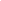 